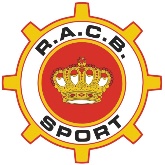 	Bruxelles, 2020	Brussel, 2020Madame, Monsieur,La procédure, ci-dessous, a été établie dans le but d’obtenir une fiche technique d’homologation de manière facile etrapide.1. 	Comment commander une fiche ?a. par téléphone au 02/287.09.64b. par fax au 02/230.75.84c. par e-mail : lb.sport@racb.com2. 	Prix d’une ficheLa demande est acceptée après réception du payement sur le compte n° BE54 3100 2286 4097 du RACB Sport avec comme référence le nom du demandeur et le numéro de la(les) fiche(s) d’homologation désirée(s).FIA Homologation Form (A/N, GR1, GR2, GR3, GR4) + Nat B	€ 120FIA Homologation Form A/N + KSR (WRC 1.6T, S2000 1.6T, Rallye 2/3/4/5) 	€ 250FIA Homologation Form (A/N, WRC, S1600, S2000 …) - Extension 	€ 303. 	Envoi de la (des) fiches d’homologationDès réception du montant, la(les) fiche(s) d’homologation officielle(s) sera(ont) commandée(s) et sera(ont)envoyée(s) le plus rapidement possible.En vous remerciant pour votre collaboration, meilleures salutations.Service Technique RACB SportGeachte Heer, Geachte Mevrouw,Onderstaande procedure werd opgesteld, met als doel het vlot en snel bekomen van een technische homologatiefiche.1. 	Hoe een fiche bestellen?a. per telefoon op 02/287.09.64b. per fax op 02/230.75.84c. par e-mail : lb.sport@racb.com2. 	Prijs van een ficheDe aanvraag wordt aanvaard na ontvangst van de betaling op het rekeningnummer BE54 3100 2286 4097 van RACB Sport. Hierbij wordt gevraagd als referentie bij overschrijving, de naam van de aanvrager en het nummer van de gewenste homologatie fiche(s) te vermelden.FIA Homologation Form (A/N, GR1, GR2, GR3, GR4) + Nat B	€ 120FIA Homologation Form A/N + KSR (WRC 1.6T, S2000 1.6T, Rally 2/3/4/5) 	€ 250FIA Homologation Form (A/N, WRC, S1600, S2000 …) - Extension 		           € 303. 	Verzending van de fiche(s)Bij ontvangst van het gestorte bedrag worden de officiële homologatie fiche(s) besteld, en zo spoedig mogelijk toegestuurd aan de aanvrager.Wij danken u voor uw medewerking, en tekenen met vriendelijke groeten.Technische dienst RACB Sport						Service Technique RACB Sport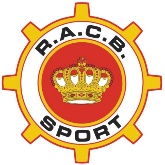 Nom - Naam : 	     Adresse - Adres :	     CP - PC :	     Ville - Stad :	     Tél. - Tel :	     GSM :	     Type voiture – Type wagen		N° Fiche d’homologation - Nr homologatiefiche     				1.	          				2.	          				3.	     Date – Datum				     Nom & Signature :Naam & Handtekening :R.A.C.B. SPORTFax : 02/230.75.84e-mail : lb.sport@racb.com	BON DE COMMANDE -  BESTELBON	A RENVOYER A - TERUG TE STUREN NAAR